“To obtain a position that will utilize my full potential and maximize my capabilities in terms of organizational skills, educational background, and ability to work well with people.”WORK EXPERIENCESTAFF NURSE	Rural Health Unit	Philippines	February 10, 2013- September 15, 2015ADMINISTRATION ASSISTANTSouth Asialink Appliance and Marketing Corporation	 Philippines	November 4, 2012- February 4, 2013NURSE VOLUNTEER	Ziga Memorial District HospitalPhilippines	April 2, 2012- October 31, 2012SALES ASSISTANTLiberty Commercial Center- BenchPhilippinesAugust 8, 2011- February 8, 2012ACcReditation And LicensesBasic Life Support (CPR and AED), American Safety And Health Institute (ASHI)	September 2015PHILIPPINE NURSING LICENSURE EXAMINATION – PASSED (Registered Nurse)	July, 2011PHILIPPINE MIDWIFERY LICENSURE EXAMINATION – PASSED (Registered Midwife)	April, 2009SEMINAR AND TRAINING ATTENDEDBasic Life Support (CPR and AED), American Safety and Health Institute (ASHI)	September 2015Disaster Management Preparedness Seminar and Earthquake Drill (Philippine National Red Cross, July 27, 2015)Basic Life Support Provider (RESUS, UP-PGH Department of Emergency Medicine, November 2013)Basic IV Training Program (Association of Nursing Service Administrators of the Philippines, Inc.- in coordination with Jaime B. Berces Memorial Hospital, April 28- 30, 2012)Seminars in Handling Problems Effectively (Bicol University Tabaco Campus, 2009)Basic Life Support-Cardiopulmonary Resuscitation Training for Health Care Providers (Philippine National Red Cross, 2008)First Aid Training for Health Care Providers (Philippine National Red Cross, 2008)EducationAL BACKGROUND	COLLEGE EDUCATIONBachelor of Science in Nursing	Bicol University Tabaco Campus	June 2007 - April 2011Certificate in Midwifery	Bicol University Tabaco Campus	June 2007 - March 2009	SECONDARY EDUCATIONTabaco National High School	Tabaco City	June 2002 – April 2006Personal Particulars	Birth Date	:	24 April 1989	Nationality	:	Filipino	Religion	:	Roman Catholic	Gender		:	Female	Marital Status	: 	SingleADDITIONAL INFORMATIONHardworking and dedicatedOpen minded and constantly wants to improveGod fearingGood charisma and flexibleA good communicatorAble to work as part of the teamAble to get well with peopleReliable and responsibleProficient in the use and operation of a personal computer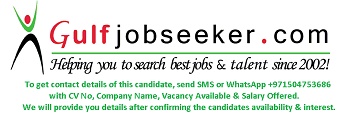    Gulfjobseeker.com CV No: 1522500